ŚLĄSKI ZWIĄZEK HOKEJA NA LODZIE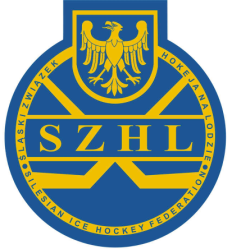 40-431 Katowice, ul. Szopienicka 66NIP 954-10-25-418	KRS 0000029427e-mail:  szhl@szhl.com.pl  www.szhl.com.pl   Konto bankowe: Raiffeisen Bank Polska S.A. 10175000120000000023579944								Katowice 12.09.2018 rokŚląski Związek Hokeja na Lodzie z przykrością informuje, że ze względu na brak obsady wymaganej liczby sędziów na mecze niżej wymienione mecze nie będą rozegrane:13.09.2018 czwartekMłodzikiOpole godz.18.00Muks Orlik Opole- Muks Naprzód JanówBytom godz.17.15TMH Polonia Bytom- TychyŻaki młodszeJastrzębie godz. 16.00JKH GKS Jastrzębie – TMH Polonia BytomJanów godz. 17.30MUKS Naprzód Janów- UKS Sosnowiec15.09.2018 SobotaMIKRUSYSosnowiec godz. 15.00UKS Zagłębie I – UKS Zagłębie II16.09.2018 NiedzielaMikrusyJastrzębie godz. 15.30JKH GKS Jastrzębie – MOSM TychyKatowice Spodek godz. 8.15KH GKS Katowice- KHNLH Kojotki NaprzódTychy godz. 16.15MOSM Tychy – MUKS Naprzód Janów17.09.2018 poniedziałekŻaki StarszeJanów godz. ………………?MUKS Naprzód Janów – UKS SosnowiecW najbliższym terminie SZHL zorganizuje spotkanie z koordynatorami klubów w celu uzgodnienia kalendarza rozegrania zaległych spotkań.Proszę o odwołanie sędziów, którzy się zgłosili na obsady W/W meczów.							Ze sportowym pozdrowieniem							               Danuta Piorun